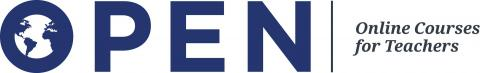   FALL 2022 WORLD LEARNING: Teaching Grammar Communicatively (TGC)
 https://www.openenglishprograms.org/TGCIntegrating Critical Thinking Skills into Exploration of Culture (ICT) https://www.openenglishprograms.org/node/22Content-Based Instruction (CBI)
 https://www.openenglishprograms.org/node/190 IOWA STATE UNIVERSITY Using Educational Technology in the English Language Classroom (ET)   https://www.openenglishprograms.org/node/20Developing and Teaching Academic Writing (DATAW) https://www.openenglishprograms.org/dtawc GEORGE MASON UNIVERITY Teaching English to Young Learners (TEYL)
 https://www.openenglishprograms.org/node/99ARIZONA STATE UNIVERITY Professional Development for Teacher Trainers https://www.openenglishprograms.org/node/94Creating and  Developing Online Courses 
https://www.openenglishprograms.org/CIOCUNIVERSITY OF MARYLAND Methodology for TESOL 
https://www.openenglishprograms.org/node/191OHIO UNIVERSITY English as a Medium of Instruction (EMI) 
https://www.openenglishprograms.org/node/375UNIVERSITY OF OREGON
 Fostering Student Motivation and Engagement (FSME)
https://www.openenglishprograms.org/node/407 